OFFICESUBLETNY126 5th Ave, New York|212 242 6700VIEW EVERY SINGLE NYC OFFICE SUBLET
THIS SITE IS STILL UNDER CONSTRUCTION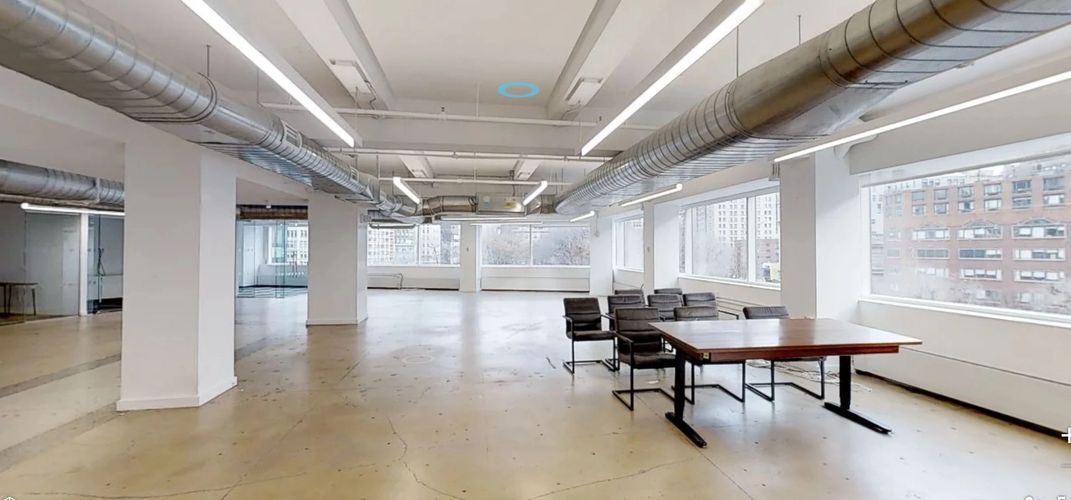 				CHELSEA SUBLETS- July 1,201955 Fifth AveP 164,30072.00/mg261 Fifth AveP 96,54153.00/+e&c155 W 23rd StE 86,933Withheld55 Fifth AveP 182,516Withheld220 Fifth AveP 32,200Withheld261 Fifth AveP 164,710Withheld45 E 20th StP 95,00060.00/fs121 E 24th StP 91,00066.00/fs147 W 25th StP 103,80055.00/+util153 W 27th StP 21,55050.00/+elec242 W 27th StP 31,40054.00/+util150 W 28th StP 51,80033.32/n115 W 29th StP 73,65045.00-46.00/+e&c31 E 32nd StP 72,50048.00-62.40/mg345 E 37th StP 32,50042.00/+elec1140 BroadwayE 116,500-8,7116,500-8,71165.00/mg80-90 Eighth AveP 92,05056.00/+elec275 Fifth AveE 21,856-2,300/1,856 ofc1,856-2,300/1,856 ofc58.00-63.00/mg192 Lexington AveP 122,61642.00/fs333 Park Ave SP 52,30054.00/fs419 Park Ave SP 42,36056.52/mg27 Union Sq WP 22,00071.00/fs405 W 14th StP 22,350Withheld414 W 14th StE 29,140Withheld412 W 15th StE 98,367Withheld29 W 17th StP 102,500Withheld7 W 18th StE 45,377Withheld1-5 W 19th StP 57,000Withheld36-38 E 20th StE 44,700Withheld36-38 W 20th StP 95,255Withheld515 W 20th StP 65,042Withheld35 E 21st StP 65,685Withheld35 E 21st StP 75,685Withheld35 E 21st StP 85,685Withheld19 W 21st StP 51,700Withheld19 W 21st StP 9250-1,250Withheld30 W 21st StP 65,361Withheld45-51 W 21st StP 33,400Withheld54 W 21st StP 61,446Withheld54 W 21st StP 66,750Withheld16 W 22nd StP 23,721Withheld150 W 22nd StE 106,900Withheld36 E 23rd StP 91,200Withheld115 E 23rd StE 26,140Withheld26 W 23rd StP 53,147Withheld26 W 23rd StP 63,147Withheld36 W 25th StP 32,850Withheld147 W 25th StE 123,800Withheld150 W 25th StP 65,000Withheld150 W 25th StP 61,220Withheld